РОССИЙСКАЯ ФЕДЕРАЦИЯСвердловская областьДУМА  ПЫШМИНСКОГО  ГОРОДСКОГО  ОКРУГА(6 созыв, 14 заседание)Р Е Ш Е Н И Еот  28 ноября 2018 г.   № 98                                п.г.т. ПышмаО размерах платы населения Пышминского городского округа за жилищные услуги на 2019 годВ соответствии с Жилищным кодексом РФ, Федеральным законом РФ от 26.12.2005 № 184-ФЗ «О внесении изменений в Федеральный Закон «Об основах регулирования тарифов организаций коммунального комплекса» и некоторые законодательные акты Российской Федерации», Федеральным законом от 27.07.2010 № 237-ФЗ «О внесении изменений в Жилищный кодекс Российской Федерации и отдельные законодательные акты Российской Федерации», постановлением Правительства РФ от 13.08.2006  № 491 «Об утверждении правил содержания общего имущества в многоквартирном доме и правил изменения размера платы граждан за содержание и ремонт жилого помещения в случае оказания услуг и выполнения работ по управлению, содержанию и ремонту общего имущества в многоквартирном доме ненадлежащего качества и (или) с перерывами, превышающими установленную продолжительность», с прогнозом, разработанным Минэкономразвития Российской Федерации социально-экономического развития Российской Федерации на 2019 год, Дума Пышминского городского округа РЕШИЛА:1. Установить ставки платы:1.1. за пользование жилым помещением (платы за наем) по договорам социального найма и договорам найма жилых помещений муниципального специализированного жилищного фонда (Приложение №1);1.2. за содержание и текущий ремонт жилого помещения для нанимателей жилых помещений муниципального жилищного фонда и собственников жилых помещений, которые не приняли решение о выборе способа управления многоквартирным домом, или если принятое решение о выборе способа управления этим домом не было реализовано (Приложение №2);1.3. за вывоз жидких бытовых отходов (Приложение №3).2. Организациям, осуществляющим начисление платежей за жилое помещение производить расчеты с гражданами в соответствии с действующим законодательством, постановлениями  Региональной энергетической комиссии Свердловской области, решениями Думы Пышминского городского округа, устанавливающими размеры платы за жилищно-коммунальные услуги для населения, или решениями собраний собственников многоквартирных домов, в соответствии с проведенными открытыми конкурсами на управление многоквартирными домами. 3.  Настоящее Решение вступает в силу с 01.01.2019 года.4.  Настоящее Решение опубликовать в газете "Пышминские вести". 5. Контроль исполнения настоящего Решения возложить на комиссию по
экономической политике, бюджету, финансам, налогам Думы Пышминского городского округа.Приложение № 1 к решению Думы Пышминского городского округа28 ноября 2018 г. № 98Ставки платы за пользование жилым помещением (платы за наем) по договорам социального найма и договорам найма жилых помещений муниципального специализированного жилищного фондаПриложение № 2 к решению Думы Пышминского городского округа28 ноября 2018 г. № 98Ставкиплаты за содержание и текущий ремонт жилого помещения для нанимателей жилых помещений муниципального жилищного фонда и собственников жилых помещений, которые не приняли решение о выборе способа управления многоквартирным домом, или если принятое решение о выборе способа управления этим домом не было реализованоПриложение № 3 к решению Думы Пышминского городского округа28 ноября 2018 г. № 98Ставки платы за вывоз жидких и твердых бытовых отходовПредседатель ДумыПышминского городского округа   _______________ А.В.АртамоновГлаваПышминского городского округа   __________________ В.В.Соколов№ п/пВид услугиЕд. изм.Размер платы с НДС,  руб. в месяц1.Пользование жилым помещением (плата за наем)с 01.01.2019 г. по 31.12.2019 г.1.1.Дома с централизованным отоплением и водоснабжениемм29,821.2.Дома без централизованного отопления или водоснабжениям29,36№ п/пСтавка платы по услуге Содержание и ремонт жилья в зависимости от комплекса оказываемых услуг на 1 кв.метр занимаемой площади Ед. изм.Размер платы с НДС,  руб. в месяцс 01.01.2019 по 31.12.20191Многоквартирные благоустроенные дома (выше 1 этажа с набором услуг: техобслуживание и текущий ремонт конструктивных элементов зданий, систем холодного, горячего водоснабжения, канализации, центрального отопления, электроснабжения, обслуживание общедомовых приборов учета холодного водоснабжения, горячего водоснабжения, тепла, расходы на теплоноситель, утилизацию ртутьсодержащих отходов, обслуживание внутридомового газового оборудования, вентиляционных каналов и дымоходов,   благоустройство придомовой территории и обеспечение санитарного состояния жилых зданий (сезонная уборка придомовой территории, в том числе механизированная уборка придомовой территории (проездов) от снега, окашивание придомовой территории, обустройство и уборка контейнерных площадок ТБО), уборка мест общего пользования, управление, расчетно-кассовое обслуживание, обслуживание придомовой территориим.кв.21,542Многоквартирные благоустроенные дома (выше 1 этажа с набором услуг: техобслуживание и текущий ремонт конструктивных элементов зданий, систем холодного, горячего водоснабжения, канализации, центрального отопления, электроснабжения, обслуживание общедомовых приборов учета холодного водоснабжения, горячего водоснабжения, тепла, расходы на теплоноситель, утилизацию ртутьсодержащих отходов, обслуживание вентиляционных каналов и дымоходов,   благоустройство придомовой территории и обеспечение санитарного состояния жилых зданий (сезонная уборка придомовой территории, в том числе механизированная уборка придомовой территории (проездов) от снега, окашивание придомовой территории, обустройство и уборка контейнерных площадок ТБО), уборка мест общего пользования, управление, расчетно-кассовое обслуживание, обслуживание придомовой территориим.кв.18,713Многоквартирные благоустроенные дома (выше 1 этажа с набором услуг: техобслуживание и текущий ремонт конструктивных элементов зданий, систем холодного водоснабжения, канализации, центрального отопления, электроснабжения, обслуживание общедомовых приборов учета холодного водоснабжения,  тепла, расходы на теплоноситель, утилизацию ртутьсодержащих отходов, обслуживание вентиляционных каналов и дымоходов,   благоустройство придомовой территории и обеспечение санитарного состояния жилых зданий (сезонная уборка придомовой территории, в том числе механизированная уборка придомовой территории (проездов) от снега, окашивание придомовой территории, обустройство и уборка контейнерных площадок ТБО), уборка мест общего пользования, управление, расчетно-кассовое обслуживание, обслуживание придомовой территориим.кв.21,324Многоквартирные благоустроенные дома (выше 1 этажа с набором услуг: техобслуживание и текущий ремонт конструктивных элементов зданий, систем холодного водоснабжения, канализации, центрального отопления, электроснабжения, обслуживание общедомовых приборов учета холодного водоснабжения, тепла, расходы на теплоноситель, утилизацию ртутьсодержащих отходов, обслуживание внутридомового газового оборудования,обслуживание вентиляционных каналов и дымоходов,   благоустройство придомовой территории и обеспечение санитарного состояния жилых зданий (сезонная уборка придомовой территории, в том числе механизированная уборка придомовой территории (проездов) от снега, окашивание придомовой территории, обустройство и уборка контейнерных площадок ТБО), уборка мест общего пользования, управление, расчетно-кассовое обслуживанием.кв.16,995Многоквартирные благоустроенные дома (выше 1 этажа с набором услуг: техобслуживание и текущий ремонт конструктивных элементов зданий, систем холодного водоснабжения, канализации, центрального отопления, электроснабжения, обслуживание общедомовых приборов учета холодного водоснабжения, тепла, расходы на теплоноситель, утилизацию ртутьсодержащих отходов, обслуживание внутридомового газового оборудования, вентиляционных каналов и дымоходов,   благоустройство придомовой территории и обеспечение санитарного состояния жилых зданий (сезонная уборка придомовой территории, в том числе механизированная уборка придомовой территории (проездов) от снега, окашивание придомовой территории, обустройство и уборка контейнерных площадок ТБО), уборка мест общего пользования, управление, расчетно-кассовое обслуживание,обслуживание придомовой территориим.кв.19,696Многоквартирные благоустроенные дома (выше 1 этажа с набором услуг: техобслуживание и текущий ремонт конструктивных элементов зданий, систем холодного водоснабжения, канализации, центрального отопления, электроснабжения, обслуживание общедомовых приборов учета холодного водоснабжения, тепла, расходы на теплоноситель, утилизацию ртутьсодержащих отходов, обслуживание вентиляционных каналов и дымоходов,   благоустройство придомовой территории и обеспечение санитарного состояния жилых зданий (сезонная уборка придомовой территории, в том числе механизированная уборка придомовой территории (проездов) от снега, окашивание придомовой территории, обустройство и уборка контейнерных площадок ТБО), уборка мест общего пользования, управление, расчетно-кассовое обслуживание,м.кв.16,867Многоквартирные благоустроенные дома (выше 1 этажа с набором услуг: техобслуживание и текущий ремонт конструктивных элементов зданий, систем холодного водоснабжения, канализации, центрального отопления, электроснабжения, обслуживание общедомовых приборов учета холодного водоснабжения, тепла, утилизацию ртутьсодержащих отходов, обслуживание вентиляционных каналов и дымоходов,   благоустройство придомовой территории и обеспечение санитарного состояния жилых зданий (сезонная уборка придомовой территории, в том числе механизированная уборка придомовой территории (проездов) от снега, окашивание придомовой территории, обустройство и уборка контейнерных площадок ТБО), уборка мест общего пользования, управление, расчетно-кассовое обслуживанием.кв.16,768Многоквартирные благоустроенные дома (выше 1 этажа с набором услуг: техобслуживание и текущий ремонт конструктивных элементов зданий, систем холодного  водоснабжения, канализации, центрального отопления, электроснабжения, обслуживание общедомовых приборов учета тепла, расходы на теплоноситель, утилизацию ртутьсодержащих отходов, обслуживание вентиляционных каналов и дымоходов,   благоустройство придомовой территории и обеспечение санитарного состояния жилых зданий (сезонная уборка придомовой территории, в том числе механизированная уборка придомовой территории (проездов) от снега, окашивание придомовой территории, обустройство и уборка контейнерных площадок ТБО), уборка мест общего пользования, управление, расчетно-кассовое обслуживанием.кв.16,319Многоквартирные благоустроенные дома (выше 1 этажа с набором услуг: техобслуживание и текущий ремонт конструктивных элементов зданий, систем холодного  водоснабжения, канализации, центрального отопления, электроснабжения, обслуживание общедомовых приборов учета тепла, расходы на утилизацию ртутьсодержащих отходов, обслуживание вентиляционных каналов и дымоходов,   благоустройство придомовой территории и обеспечение санитарного состояния жилых зданий (сезонная уборка придомовой территории, в том числе механизированная уборка придомовой территории (проездов) от снега, окашивание придомовой территории, обустройство и уборка контейнерных площадок ТБО), уборка мест общего пользования, управление, расчетно-кассовое обслуживанием.кв.16,2110Многоквартирные благоустроенные дома (выше 1 этажа с набором услуг: техобслуживание и текущий ремонт конструктивных элементов зданий, систем холодного  водоснабжения, канализации, центрального отопления, электроснабжения, обслуживание общедомовых приборов учета холодного водоснабжения,  расходы на теплоноситель, утилизацию ртутьсодержащих отходов, обслуживание вентиляционных каналов и дымоходов,   благоустройство придомовой территории и обеспечение санитарного состояния жилых зданий (сезонная уборка придомовой территории, в том числе механизированная уборка придомовой территории (проездов) от снега, окашивание придомовой территории, обустройство и уборка контейнерных площадок ТБО), уборка мест общего пользования, управление, расчетно-кассовое обслуживанием.кв.15,8911Многоквартирные благоустроенные дома (выше 1 этажа с набором услуг: техобслуживание и текущий ремонт конструктивных элементов зданий, систем холодного  водоснабжения, канализации, центрального отопления, электроснабжения, расходы на теплоноситель, утилизацию ртутьсодержащих отходов, обслуживание вентиляционных каналов и дымоходов,   благоустройство придомовой территории и обеспечение санитарного состояния жилых зданий (сезонная уборка придомовой территории, в том числе механизированная уборка придомовой территории (проездов) от снега, окашивание придомовой территории, обустройство и уборка контейнерных площадок ТБО), уборка мест общего пользования, управление, расчетно-кассовое обслуживание,м.кв.15,3412Многоквартирные благоустроенные дома (выше 1 этажа с набором услуг: техобслуживание и текущий ремонт конструктивных элементов зданий, систем холодного  водоснабжения, канализации, центрального отопления, электроснабжения, расходы на утилизацию ртутьсодержащих отходов, обслуживание вентиляционных каналов и дымоходов,   благоустройство придомовой территории и обеспечение санитарного состояния жилых зданий (сезонная уборка придомовой территории, в том числе механизированная уборка придомовой территории (проездов) от снега, окашивание придомовой территории, обустройство и уборка контейнерных площадок ТБО), уборка мест общего пользования, управление, расчетно-кассовое обслуживанием.кв.15,2513Многоквартирные благоустроенные дома (выше 1 этажа с набором услуг: техобслуживание и текущий ремонт конструктивных элементов зданий, систем холодного  водоснабжения, канализации, электроснабжения, обслуживание общедомовых приборов учета холодного водоснабжения, расходы на утилизацию ртутьсодержащих отходов, обслуживание вентиляционных каналов и дымоходов,   благоустройство придомовой территории и обеспечение санитарного состояния жилых зданий (сезонная уборка придомовой территории, в том числе механизированная уборка придомовой территории (проездов) от снега, окашивание придомовой территории, обустройство и уборка контейнерных площадок ТБО), уборка мест общего пользования, управление, расчетно-кассовое обслуживанием.кв.14,9114Многоквартирные благоустроенные дома (выше 1 этажа с набором услуг: техобслуживание и текущий ремонт конструктивных элементов зданий, систем холодного  водоснабжения, канализации, электроснабжения,  расходы на утилизацию ртутьсодержащих отходов, обслуживание вентиляционных каналов и дымоходов,   благоустройство придомовой территории и обеспечение санитарного состояния жилых зданий (сезонная уборка придомовой территории, в том числе механизированная уборка придомовой территории (проездов) от снега, окашивание придомовой территории, обустройство и уборка контейнерных площадок ТБО), уборка мест общего пользования, управление, расчетно-кассовое обслуживанием.кв.14,3715Многоквартирные благоустроенные дома (выше 1 этажа с набором услуг: техобслуживание и текущий ремонт конструктивных элементов зданий, систем холодного  водоснабжения, центрального отопления, электроснабжения, обслуживание общедомовых приборов учета холодного водоснабжения, расходы на теплоноситель, утилизацию ртутьсодержащих отходов, обслуживание вентиляционных каналов и дымоходов,   благоустройство придомовой территории и обеспечение санитарного состояния жилых зданий (сезонная уборка придомовой территории, в том числе механизированная уборка придомовой территории (проездов) от снега, окашивание придомовой территории, обустройство и уборка контейнерных площадок ТБО), уборка мест общего пользования, управление, расчетно-кассовое обслуживанием.кв.14,9416Многоквартирные благоустроенные дома (1-этажные с набором услуг: техобслуживание и текущий ремонт конструктивных элементов зданий, систем холодного водоснабжения, канализации, центрального отопления, электроснабжения, расходы на  утилизацию ртутьсодержащих отходов, управление, расчетно-кассовое обслуживание.м.кв.12,8517Многоквартирные благоустроенные дома (1-этажные с набором услуг: техобслуживание и текущий ремонт конструктивных элементов зданий, систем холодного водоснабжения, центрального отопления, электроснабжения, расходы на теплоноситель, утилизацию ртутьсодержащих отходов, управление, расчетно-кассовое обслуживание.м.кв.12,0018Многоквартирные благоустроенные дома (1-этажные с набором услуг: техобслуживание и текущий ремонт конструктивных элементов зданий, систем холодного водоснабжения, центрального отопления, электроснабжения, расходы на  утилизацию ртутьсодержащих отходов, управление, расчетно-кассовое обслуживание.м.кв.11,9019Многоквартирные благоустроенные дома (1-этажные с набором услуг: техобслуживание и текущий ремонт конструктивных элементов зданий, систем холодного водоснабжения, канализации, электроснабжения, расходы на  утилизацию ртутьсодержащих отходов, управление, расчетно-кассовое обслуживание.м.кв.11,9820Многоквартирные благоустроенные дома (1-этажные с набором услуг: техобслуживание и текущий ремонт конструктивных элементов зданий, систем холодного водоснабжения, электроснабжения, расходы на  утилизацию ртутьсодержащих отходов, управление, расчетно-кассовое обслуживание.м.кв.11,0321Многоэтажные неблагоустроенные дома (с набором услуг: техобслуживание и текущий ремонт конструктивных элементов зданий, систем электроснабжения, расходы на утилизацию ртутьсодержащих отходов, управление, расчетно-кассовое обслуживанием.кв.11,2622Одноэтажные неблагоустроенные дома (с набором услуг: техобслуживание и текущий ремонт конструктивных элементов зданий, систем электроснабжения, расходы на утилизацию ртутьсодержащих отходов, управление, расчетно-кассовое обслуживание.м.кв.11,2623Одноэтажные одноквартирные  неблагоустроенные дома (с набором услуг: техобслуживание  конструктивных элементов зданий, систем электроснабжения, расходы на утилизацию ртутьсодержащих отходов, управление, расчетно-кассовое обслуживание).м.кв.8,33№ п/пВид услугиЕд. изм.Размер платы с НДС,  руб. в месяц№ п/пВид услугиЕд. изм.с 01.01.2019 г. - 31.12.2019 г.1.Вывоз жидких бытовых отходовВывоз жидких бытовых отходовВывоз жидких бытовых отходов1.1.МУП ПГО «Водоканалсервис»м395,041.2.МУП ЖКХ «Черемышское»м391,24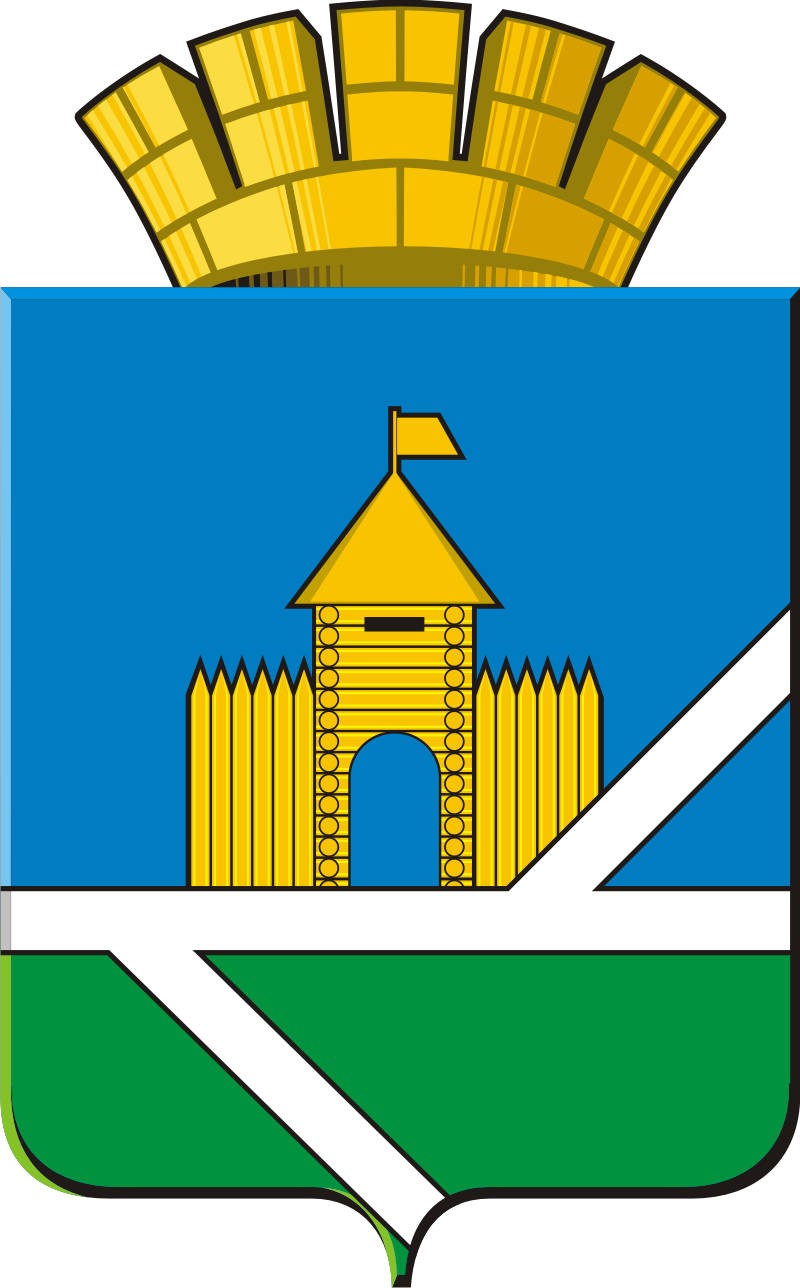 